  
Aanvraagformulier voor activiteiten in 2020 

OJO financiering voor vormingsactiviteiten voor PhD’s en postdocs georganiseerd door wetenschappelijke vakverenigingen en expertisecentra 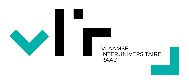 
Datum van indiening van dit formulier: xx/xx/xxxx
Naam van de indienende organisatie:
Naam contactpersoon:
E-mailadres contactpersoon: 
Telefoonnummer contactpersoon:
Omschrijving van de activiteit (Ook de titel, het voorlopig programma en eventueel de namen van de gastsprekers mag u hier opgeven indien reeds bekend. Indien dit event in voorgaande jaren al heeft plaatsgevonden, gelieve het programma en het aantal deelnemers (totaal en aantal Vlaamse PhD/postdocs) te vermelden.)Doelgroep en geschat aantal deelnemers(Er dient een participatie te zijn van jonge onderzoekers van minimaal drie Vlaamse universiteiten en bij voorkeur van alle vijf)Wanneer zal de activiteit plaatsvinden?Waar zal de activiteit plaatsvinden?Budget - gedetailleerde begroting** Gelieve met volgende richtlijnen rekening te houden:Honorarium voor gastsprekers: max. 250 € per gastsprekerVerblijfskosten voor gastsprekers: max. 250 € per dagOnder ‘gastsprekers’ verstaat men sprekers die niet verbonden zijn aan een Belgische universiteit. Sprekers van Vlaamse universiteiten ontvangen geen honorarium.Catering wordt niet terugbetaaldEr wordt maximum 5.000 € per eendaags en 8.000 € per meerdaags initiatief vergoed. Bij vliegreizen worden enkel vluchten in economy class terugbetaald. Uit duurzaamheidsoverwegingen geldt dat vliegreizen niet worden vergoed voor verplaatsingen van minder dan 500 km (of reistijd van minder dan 6u over land). Men dient dan te kiezen voor een ander transportmiddel.Terugbetaling van reiskosten en verblijf gebeurt op grond van originele facturen.KostenpostFinancieringsbronGeschat bedrag in euro